Поступления денежных средств за апрель 2022 г.Через расчетный счет (безналичным путем)Через официальный сайт.Выражаем благодарность каждому участнику благотворительных проектов в том числе:Герасимовой Элине Юрьевне, Нематовой Наталье Михайловне, Ильясову Эрвину Флядеровичу, Сейтвелиевой Алёне Сергеевне, Ибрагимову Ибраиму Виталиевичу, Адылов Энверу Марленовичу, Газиеву Селиму Исметовичу, Османовой Эльмаз Элдарове, Мамедовой Улдуз Али Кызы, Абдурашитову Эрнесту Эмираметовичу, Фарикову Сейтмурату Эльдаровичу, Амзаевой Вилене Эскендеровне, Алядинову Арсену Расимовичу, Валитову Алиму Акимовичу, Куртвааповой Эльвине Мемедляевне, Майоровой Анастасии Алексеевне, Скоков Павлу Георгиевичу, Якубову Сидамету Саитовичу, Сейтумерову Арслану Илемдаровичу, Федоровой  Юлии Викторовне, Козловой Юлии Викторовне, Авчухову Александру Вадимовичу, Мартыновой Айше Мухамедовне, Федоровой Юлии Викторовне, Мусаевой Фатме, Анифиевой Султание Аблямитовне, Абибуллаеву Ахтему Керимовичу, Тохтарову Джаферу Сеитумеровичу, Исмаилову Мидату Исмаиловичу, Калафатову Шаипу Мустафавичу, Салимову Руслану Магомедрасуловичу, Мустафаевой Зареме Меджетовне, Меликову Абдурагиму Икраминовичу, Ягья Фериде Нариман Кызы,  Аджумерову Джемилю Шавкатовичу, Аджимамбетову Айдеру Аметовичу, Абдулганиеву Сияру Соиновичу, Сулеймановой Джевер Якубовне, Асанову Марлену Мустафаевичу, Агабековой Мубине Альбертовне, Абибуллаеву Ахтему Керимовичу, Ибрагимовой Гульнаре Ваджиповне, Нурмамбетовой Лире Таировне, Сейтумерову Арслану Илемдаровичу, Сеитмеметову Абдулле, Падош Осману Асановичу, Ислямовой Эльвире Ильясовне, Ахтемовой Реане Эскендеровне, Куртбединову Эмиру Усеиновичу, Фариковой Сейтмурату Эльдаровичу, Ждановой Юлии Сергеевне, Типпа Эльзаре Айдеровне, Усейнову Руслану Шавкатовичу, Мартыновой Айше Мухамедовне, Титовой Гульнаре Шевкетовне, Асанову Марлену Мустафаевичу, Габдрахманову Ринату Ильдусовичу, Тохтарову Джаферу Сеитумеровичу, Карагёз Мустафе, Абдульвапову Руслану Алимовичу, Шавва Тарик З М, Баталовой Ниаре Гаффаровне, Баталовой Ленаре Гаффаровне, Аджиасанову Якубу Фаиковичу, ООО «Крымторг», Местной Религиозной Организации Мусульман «Ички» Духовного Управления Мусульман Республики Крым и Города Севастополь.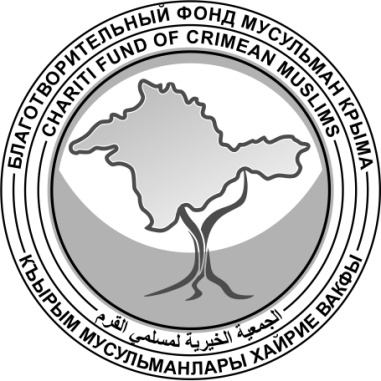 БЛАГОТВОРИТЕЛЬНЫЙ ФОНД МУСУЛЬМАН КРЫМАالجمعية الخيرية لمسلمي القرمКЪЫРЫМ МУСУЛЬМАНЛАРЫ ХАЙРИЕ ВАКФЫ№ДатаСуммаОснование№ДатаСуммаОснование102.04.2022200,00Благотворительный взнос по Договору № 4322 от 30.04.2021, реестр от 04.04.2022 г.: Благотворительный взнос от ФИО ГЕРАСИМОВА ЭЛИНА ЮРЬЕВНА203.04.2022110,00Благотворительный взнос по Договору № 4322 от 30.04.2021, реестр от 04.04.2022 г.: Благотворительный взнос от ФИО НЕМАТОВА НАТАЛЬЯ МИХАЙЛОВНА303.04.20221000,00Благотворительный взнос по Договору № 4322 от 30.04.2021, реестр от 04.04.2022 г.: Благотворительный взнос от ФИО ИЛЬЯСОВ ЭРВИН ФЛЯДЕРОВИЧ404.04.2022100,00Благотворительный взнос по Договору № 4322 от 30.04.2021, реестр от 05.04.2022 г.: Благотворительный взнос от ФИО СЕЙТВЕЛИЕВА АЛЁНА СЕРГЕЕВНА504.04.2022100,00Благотворительный взнос по Договору № 4322 от 30.04.2021, реестр от 05.04.2022 г.: Благотворительный взнос от ФИО ИБРАГИМОВ ИБРАИМ ВИТАЛИЕВИЧ604.04.2022300,00Благотворительный взнос по Договору № 4322 от 30.04.2021, реестр от 05.04.2022 г.: Благотворительный взнос от ФИО АДЫЛОВ ЭНВЕР МАРЛЕНОВИЧ705.04.202217 200,00Благотворительность Списание с карты №2200********23 Газиев Селим Исметович805.04.202250,00Благотворительный взнос по Договору № 4322 от 30.04.2021, реестр от 06.04.2022 г.: Благотворительный взнос от ФИО Османова Эльмаз Элдаровна907.04.20223000,00Благотворительный взнос денежных средств от ООО «Крымторг»1007.04.202250,00Благотворительный взнос по Договору № 4322 от 30.04.2021, реестр от 08.04.2022 г.: Благотворительный взнос от ФИО МАМЕДОВА УЛДУЗ АЛИ КЫЗЫ 1107.04.2022300,00Благотворительный взнос по Договору № 4322 от 30.04.2021, реестр от 08.04.2022 г.: Благотворительный взнос от ФИО АБДУРАШИТОВ ЭРНЕСТ ЭМИРАМЕТОВИЧ1209.04.20225000,00Благотворительность (продукты, на лечение) НДС не облагается от ФАРИКОВА СЕЙТМУРАТА ЭЛЬДАРОВИЧА1308.04.2022300,00Благотворительный взнос по Договору № 4322 от 30.04.2021, реестр от 11.04.2022 г.: Благотворительный взнос от ФИО АМЗАЕВА ВИЛЕНА ЭСКЕНДЕРОВНА1408.04.20222000,00Благотворительный взнос по Договору № 4322 от 30.04.2021, реестр от 11.04.2022 г.: Благотворительный взнос от ФИО АЛЯДИНОВ АРСЕН РАСИМОВИЧ1510.04.2022500,00Благотворительный взнос по Договору № 4322 от 30.04.2021, реестр от 11.04.2022 г.: Благотворительный взнос от ФИО ВАЛИТОВ АЛИМ АКИМОВИЧ ЭМИРАМЕТОВИЧ1611.04.2022100,00Благотворительный взнос по Договору № 4322 от 30.04.2021, реестр от 12.04.2022 г.: Благотворительный взнос от ФИО КУРТВААПОВА Эльвина МЕМЕДЛЯЕВНА1711.04.2022100,00Благотворительный взнос по Договору № 4322 от 30.04.2021, реестр от 12.04.2022 г.: Благотворительный взнос от ФИО МАЙОРОВА АНАСТАСИЯ АЛЕКСЕЕВНА1812.04.202250,00Благотворительный взнос по Договору № 4322 от 30.04.2021, реестр от 13.04.2022 г.: Благотворительный взнос от ФИО АБДУРАШИТОВ ЭРНЕСТ ЭМИРАМЕТОВИЧ1914.04.2022150,00Благотворительный взнос по Договору № 4322 от 30.04.2021, реестр от 15.04.2022 г.: Благотворительный взнос от ФИО СКОКОВ ПАВЕЛ ГЕОРГИЕВИЧ2014.04.2022300,00Благотворительный взнос по Договору № 4322 от 30.04.2021, реестр от 15.04.2022 г.: Благотворительный взнос от ФИО ЯКУБОВ СИДАМЕТ САИТОВИЧ2118.04.20221500,00Бла НДС не облагается от КИВИ БАНК (АО)//Мус Кел2218.04.2022400,00Благотворительный взнос по Договору № 4322 от 30.04.2021, реестр от 19.04.2022 г.: Благотворительный взнос от ФИО АДЫЛОВ ЭНВЕР МАРЛЕНОВИЧ2320.04.2022300,00Благотворительный взнос по Договору № 4322 от 30.04.2021, реестр от 21.04.2022 г.: Благотворительный взнос от ФИО ГЕРАСИМОВА ЭЛИНА ЮРЬЕВНА2421.04.202230,00Благотворительный взнос по Договору № 4322 от 30.04.2021, реестр от 22.04.2022 г.: Благотворительный взнос от ФИО СЕЙТУМЕРОВ АРСЛАН ИЛЕМДАРОВИЧ2521.04.2022250,00Благотворительный взнос по Договору № 4322 от 30.04.2021, реестр от 22.04.2022 г.: Благотворительный взнос от ФИО ФЕДОРОВА ЮЛИЯ ВИКТОРОВНА2621.04.2022300,00Благотворительный взнос по Договору № 4322 от 30.04.2021, реестр от 22.04.2022 г.: Благотворительный взнос от ФИО КОЗЛОВА Юлия Викторовна2722.04.2022100,00Благотворительный взнос по Договору № 4322 от 30.04.2021, реестр от 25.04.2022 г.: Благотворительный взнос от ФИО АВЧУХОВ Александр Вадимович2823.04.2022300,00 Благотворительный взнос по Договору № 4322 от 30.04.2021, реестр от 25.04.2022 г.: Благотворительный взнос от ФИО МАРТЫНОВА АЙШЕ МУХАМЕДОВНА2923.04.2022300,00Благотворительный взнос по Договору № 4322 от 30.04.2021, реестр от 25.04.2022 г.: Благотворительный взнос от ФИО ФЕДОРОВА ЮЛИЯ ВИКТОРОВНА3024.04.202250,00Благотворительный взнос по Договору № 4322 от 30.04.2021, реестр от 25.04.2022 г.: Благотворительный взнос от ФИО АВЧУХОВ Александр Вадимович3124.04.2022800,00Благотворительный взнос по Договору № 4322 от 30.04.2021, реестр от 25.04.2022 г.: Благотворительный взнос от ФИО Османова Эльмаз Элдаровна3224.04.20222000,00Благотворительный взнос по Договору № 4322 от 30.04.2021, реестр от 25.04.2022 г.: Благотворительный взнос от ФИО МУСАЕВА ФАТМА3324.04.20223000,00Благотворительный взнос по Договору № 4322 от 30.04.2021, реестр от 25.04.2022 г.: Благотворительный взнос от ФИО Анифиева Султание Аблямитовна3425.04.202250,00Благотворительный взнос по Договору № 4322 от 30.04.2021, реестр от 26.04.2022 г.: Благотворительный взнос от ФИО АВЧУХОВ Александр Вадимович3525.04.20221000,00Благотворительный взнос по Договору № 4322 от 30.04.2021, реестр от 26.04.2022 г.: Благотворительный взнос от ФИО АБИБУЛЛАЕВ АХТЕМ КЕРИМОВИЧ3625.04.20221000,00Благотворительный взнос по Договору № 4322 от 30.04.2021, реестр от 26.04.2022 г.: Благотворительный взнос от ФИО ТОХТАРОВ ДЖАФЕР СЕИТУМЕРОВИЧ3725.04.20222700,00Благотворительный взнос по Договору № 4322 от 30.04.2021, реестр от 26.04.2022 г.: Благотворительный взнос от ФИО ИСМАИЛОВ МИДАТ ИСМАИЛОВИЧ3826.04.20225000,00Благотворительность Списание с карты 2200********27 Калафатов Шаип Мустафавич3926.04.202224150,00Благотворительное пожертвование на акцию «Фитр садака» без НДС от Местной религиозной организации мусульман «ИЧКИ» духовного управления мусульман Республики Крым и города Севастополь4026.04.202250,00Пожертвование от САЛИМОВ РУСЛАН МАГОМЕДРАСУЛОВИЧ4127.04.2022100,00Благотворительность Списание с карты №2200********70 МУСТАФАЕВА ЗАРЕМА МЕДЖЕТОВНА4227.04.20221000,00Пожертвование от САЛИМОВ РУСЛАН МАГОМЕДРАСУЛОВИЧ4326.04.202250,00    Благотворительный взнос по Договору № 4322 от 30.04.2021, реестр от 27.04.2022 г.: Благотворительный взнос от ФИО АВЧУХОВ Александр Вадимович4426.04.202250,00     Благотворительный взнос по Договору № 4322 от 30.04.2021, реестр от 27.04.2022 г.: Благотворительный взнос от ФИО АВЧУХОВ Александр Вадимович4526.04.202270,00     Благотворительный взнос по Договору № 4322 от 30.04.2021, реестр от 27.04.2022 г.: Благотворительный взнос от ФИО МЕЛИКОВ АБДУРАГИМ ИКРАМИНОВИЧ4626.04.2022100,00    Благотворительный взнос по Договору № 4322 от 30.04.2021, реестр от 27.04.2022 г.: Благотворительный взнос от ФИО МЕЛИКОВ АБДУРАГИМ ИКРАМИНОВИЧ4726.04.2022300,00    Благотворительный взнос по Договору № 4322 от 30.04.2021, реестр от 27.04.2022 г.: Благотворительный взнос от ФИО Ягья Фериде Нариман Кызы4826.04.2022700,00    Благотворительный взнос по Договору № 4322 от 30.04.2021, реестр от 27.04.2022 г.: Благотворительный взнос от ФИО АДЖУМЕРОВ ДЖЕМИЛЬ ШАВКАТОВИЧ4926.04.20221 000,00    Благотворительный взнос по Договору № 4322 от 30.04.2021, реестр от 27.04.2022 г.: Благотворительный взнос от ФИО АДЖИМАМБЕТОВ АЙДЕР АМЕТОВИЧ5026.04.20221 000,00     Благотворительный взнос по Договору № 4322 от 30.04.2021, реестр от 27.04.2022 г.: Благотворительный взнос от ФИО АБДУЛГАНИЕВ СИЯР СОИНОВИЧ5126.04.20221 500,00     Благотворительный взнос по Договору № 4322 от 30.04.2021, реестр от 27.04.2022 г.: Благотворительный взнос от ФИО Сулейманова Джевер Якубовна5226.04.20221 500,00    Благотворительный взнос по Договору № 4322 от 30.04.2021, реестр от 27.04.2022 г.: Благотворительный взнос от ФИО АДЖИМАМБЕТОВ АЙДЕР АМЕТОВИЧ5326.04.20221 800,00    Благотворительный взнос по Договору № 4322 от 30.04.2021, реестр от 27.04.2022 г.: Благотворительный взнос от ФИО АБДУЛГАНИЕВ СИЯР СОИНОВИЧ5426.04.20225 000,00    Благотворительный взнос по Договору № 4322 от 30.04.2021, реестр от 27.04.2022 г.: Благотворительный взнос от ФИО АСАНОВ МАРЛЕН МУСТАФАЕВИЧ5527.04.202250,00Благотворительный взнос по Договору № 4322 от 30.04.2021, реестр от 28.04.2022 г.: Благотворительный взнос от ФИО АВЧУХОВ Александр Вадимович5627.04.2022300,00Благотворительный взнос по Договору № 4322 от 30.04.2021, реестр от 28.04.2022 г.: Благотворительный взнос от ФИО АГАБЕКОВА МУБИНЕ АЛЬБЕРТОВНА5727.04.20221000,00Благотворительный взнос по Договору № 4322 от 30.04.2021, реестр от 28.04.2022 г.: Благотворительный взнос от ФИО АБИБУЛЛАЕВ АХТЕМ КЕРИМОВИЧ5827.04.20221000,00Благотворительный взнос по Договору № 4322 от 30.04.2021, реестр от 28.04.2022 г.: Благотворительный взнос от ФИО АБИБУЛЛАЕВ АХТЕМ КЕРИМОВИЧ5927.04.20222000,00Благотворительный взнос по Договору № 4322 от 30.04.2021, реестр от 28.04.2022 г.: Благотворительный взнос от ФИО Ибрагимова Гульнара Ваджиповна6027.04.20222000,00Благотворительный взнос по Договору № 4322 от 30.04.2021, реестр от 28.04.2022 г.: Благотворительный взнос от ФИО Нурмамбетова Лира Таировна6128.04.202250,00Благотворительный взнос по Договору № 4322 от 30.04.2021, реестр от 29.04.2022 г.: Благотворительный взнос от ФИО АВЧУХОВ Александр Вадимович6228.04.202250,00Благотворительный взнос по Договору № 4322 от 30.04.2021, реестр от 29.04.2022 г.: Благотворительный взнос от ФИО СЕЙТУМЕРОВ АРСЛАН ИЛЕМДАРОВИЧ6328.04.2022350,00Благотворительный взнос по Договору № 4322 от 30.04.2021, реестр от 29.04.2022 г.: Благотворительный взнос от ФИО Сеитмеметов Абдулла6428.04.2022600,00Благотворительный взнос по Договору № 4322 от 30.04.2021, реестр от 29.04.2022 г.: Благотворительный взнос от ФИО ВАЛИТОВ АЛИМ АКИМОВИЧ6528.04.20221000,00Благотворительный взнос по Договору № 4322 от 30.04.2021, реестр от 29.04.2022 г.: Благотворительный взнос от ФИО ПАДОШ ОСМАН АСАНОВИЧ6628.04.20222500,00Благотворительный взнос по Договору № 4322 от 30.04.2021, реестр от 29.04.2022 г.: Благотворительный взнос от ФИО ИСЛЯМОВА ЭЛЬВИРА ИЛЬЯСОВНА6728.04.20223000,00Благотворительный взнос по Договору № 4322 от 30.04.2021, реестр от 29.04.2022 г.: Благотворительный взнос от ФИО Ахтемова Реана Эскендеровна6828.04.20223400,00Благотворительный взнос по Договору № 4322 от 30.04.2021, реестр от 29.04.2022 г.: Благотворительный взнос от ФИО КУРТБЕДИНОВ ЭМИР УСЕИНОВИЧ6928.04.2022500,00Пожертвование от САЛИМОВ РУСЛАН МАГОМЕДРАСУЛОВИЧ7029.04.20221000,00РАМАДАН Списание с карты №2200********31 ЖДАНОВА ЮЛИЯ СЕРГЕЕВНА7129.04.20221000,00Благотворительность Списание с карты №2200********04 Типпа Эльзара Айдеровна7229.04.20221200,00Закят аль-фитр Списание с карты №2200********00 УСЕЙНОВ РУСЛАН ШАВКАТОВИЧ7329.04.2022100,00 Благотворительный взнос по Договору № 4322 от 30.04.2021, реестр от 04.05.2022 г.: Благотворительный взнос от ФИО МАРТЫНОВА АЙШЕ МУХАМЕДОВНА7429.04.2022200,00    Благотворительный взнос по Договору № 4322 от 30.04.2021, реестр от 04.05.2022 г.: Благотворительный взнос от ФИО ГЕРАСИМОВА ЭЛИНА ЮРЬЕВНА7529.04.2022500,00     Благотворительный взнос по Договору № 4322 от 30.04.2021, реестр от 04.05.2022 г.: Благотворительный взнос от ФИО АБДУЛГАНИЕВ СИЯР СОИНОВИЧ7629.04.2022500,00     Благотворительный взнос по Договору № 4322 от 30.04.2021, реестр от 04.05.2022 г.: Благотворительный взнос от ФИО Сулейманова Джевер Якубовна7729.04.20222 000,00     Благотворительный взнос по Договору № 4322 от 30.04.2021, реестр от 04.05.2022 г.: Благотворительный взнос от ФИО ТИТОВА ГУЛЬНАРА ШЕВКЕТОВНА7829.04.20222 500,00     Благотворительный взнос по Договору № 4322 от 30.04.2021, реестр от 04.05.2022 г.: Благотворительный взнос от ФИО ИСМАИЛОВ МИДАТ ИСМАИЛОВИЧ7929.04.202210 000,00     Благотворительный взнос по Договору № 4322 от 30.04.2021, реестр от 04.05.2022 г.: Благотворительный взнос от ФИО АСАНОВ МАРЛЕН МУСТАФАЕВИЧ8030.04.202250,00     Благотворительный взнос по Договору № 4322 от 30.04.2021, реестр от 04.05.2022 г.: Благотворительный взнос от ФИО АВЧУХОВ Александр Вадимович8130.04.2022180,00     Благотворительный взнос по Договору № 4322 от 30.04.2021, реестр от 04.05.2022 г.: Благотворительный взнос от ФИО ГАБДРАХМАНОВ РИНАТ ИЛЬДУСОВИЧ8230.04.2022900,00     Благотворительный взнос по Договору № 4322 от 30.04.2021, реестр от 04.05.2022 г.: Благотворительный взнос от ФИО АВЧУХОВ Александр Вадимович8330.04.20221 000,00     Благотворительный взнос по Договору № 4322 от 30.04.2021, реестр от 04.05.2022 г.: Благотворительный взнос от ФИО ТОХТАРОВ ДЖАФЕР СЕИТУМЕРОВИЧ8430.04.20221 000,00     Благотворительный взнос по Договору № 4322 от 30.04.2021, реестр от 04.05.2022 г.: Благотворительный взнос от ФИО КАРАГЁЗ МУСТАФА8530.04.20221 000,00     Благотворительный взнос по Договору № 4322 от 30.04.2021, реестр от 04.05.2022 г.: Благотворительный взнос от ФИО АБДУЛЬВАПОВ РУСЛАН АЛИМОВИЧ8630.04.20221 200,00     Благотворительный взнос по Договору № 4322 от 30.04.2021, реестр от 04.05.2022 г.: Благотворительный взнос от ФИО ШАВВА ТАРИК З М8730.04.20221 200,00     Благотворительный взнос по Договору № 4322 от 30.04.2021, реестр от 04.05.2022 г.: Благотворительный взнос от ФИО БАТАЛОВА НИАРА ГАФФАРОВНА8830.04.20221 500,00     Благотворительный взнос по Договору № 4322 от 30.04.2021, реестр от 04.05.2022 г.: Благотворительный взнос от ФИО БАТАЛОВА ЛЕНАРА ГАФФАРОВНА8930.04.20221 500,00     Благотворительный взнос по Договору № 4322 от 30.04.2021, реестр от 04.05.2022 г.: Благотворительный взнос от ФИО Сулейманова Джевер Якубовна9030.04.20222 500,00     Благотворительный взнос по Договору № 4322 от 30.04.2021, реестр от 04.05.2022 г.: Благотворительный взнос от ФИО АДЖИАСАНОВ ЯКУБ ФАИКОВИЧИТОГОИТОГО137190,00№ДатаСуммаОснование№ДатаСуммаОснование108.04.2022309,89Перечисление денежных средств с учетом уплаченной комиссии 60.11. по договору от 30.06.2021 с ООО «РОБОКАССА» за период с 20.07.2021 по 08.04.2022. НДС не облагается221.04.202291,30Перечисление денежных средств с учетом уплаченной комиссии 2.70. по договору от 30.06.2021 с ООО «РОБОКАССА» за период с 08.04.2022 по 21.04.2022  НДС не облагается326.04.20223501,45Перечисление денежных средств с учетом уплаченной комиссии 148.55. по договору от 30.06.2021 с ООО «РОБОКАССА» за период с 19.04.2022 по 26.04.2022  НДС не облагаетсяИТОГОИТОГО3902,64